Бюджетное учреждение Ханты – Мансийского автономного округа – Югры «Когалымский комплексный центр социального обслуживания населения»ОТДЕЛЕНИЕ ПСИХОЛОГИЧЕСКОЙ ПОМОЩИ ГРАЖДАНАМ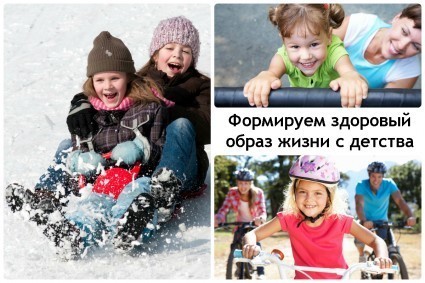 Памятка для родителей «Формирование здорового образа жизни у детей»Сохранение жизни и здоровья детей – главная обязанность взрослых.Приучайте ребенка к физическим нагрузкам с самого детства. Активные движения повышают устойчивость ребёнка к заболеваниям, вызывают мобилизацию защитных сил организма. Недостаток движений (гиподинамия) вызывает изменения в центральной нервной системе, которые могут привести к эмоциональной напряженности и неустойчивости, к нарушению обмена веществ в организме, к снижению работоспособности организма.Полезными будут и процедуры закаливания.Лучший способ привить ребенку здоровый образ жизни – пример родителей.Добрые советы:Новый день начинайте с улыбки и с утренней разминки.Соблюдайте режим дня.Помните: лучше умная книга, чем бесцельный просмотр телевизора.Любите своего ребенка, он – ваш. Уважайте членов своей семьи, они – попутчики на вашем пути.Обнимать ребенка следует не менее четырех раз в день, а лучше – 8 раз.Не бывает плохих детей, бывают плохие поступки.Используйте естественные факторы закаливания – солнце, воздух и вода.Помните: простая пища полезнее для здоровья, чем искусные ястваЛучший вид отдыха – прогулка с семьей на свежем воздухе, лучшее развлечение для ребенка – совместная игра с родителями.Следите за гигиеной сна вашего ребенка.Прививайте гигиенические навыки. Главную роль играет пример семьи.Не делайте за ребенка то, что хотя и с трудом, может выполнить сам.Будьте всегда и во всем примером для вашего ребенка.Наш адрес:г. Когалымул. Дружбы народов, д.12 кв.36Контактный телефонотделения психологической помощи гражданам:8(34667)2-92-91 (доб. 2015)Сайт учреждения:www.kson86.ru